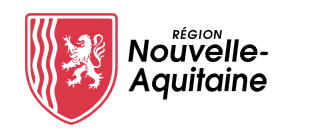 POLITIQUE REGIONALE DE DEVELOPPEMENT DE L’ECONOMIE SOCIALE ET SOLIDAIRE ET DE L’INNOVATION SOCIALEEN NOUVELLE-AQUITAINEAMI TIERS-LIEUXAIDE AU DEVELOPPEMENT DE TIERS-LIEUXdéjà existants depuis au moins 3 ans et employeurs  NB : les projets de tiers-lieux se positionnant sur le développement d’activités d’orientation-formation-emploi, en partenariat avec des organismes de formation, doivent compléter un dossier de candidature spécifique (téléchargeable sur le guide des aides sur le guide des aides)Date de la demande : Date de début de projet :				Date de fin de projet : Structure juridique portant le projet :Intitulé du projet :Personne à contacter en charge du dossier (Nom, prénom et fonction) :	Mail :				Tél :Site internet, le cas échéant : Après avoir évalué l’éligibilité de la demande avec le chargé de mission territorial ; ce dossier est à adresser en format numérique, au chargé de mission territorial et à la gestionnaire ESS du département concerné Le courrier de demande officiel doit être rédigé à l’attention du Président de Région et joint au dossier numérique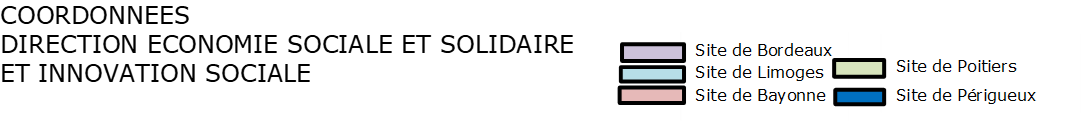 La politique régionale en faveur de l’ESSL’Economie Sociale et Solidaire, définie par la loi du 31 juillet 2014 est un mode d’entreprendre et de développement économique porté par des personnes qui ont fait le choix d’organisations collectives. Ces entreprises, qui orientent l’essentiel de leurs bénéfices vers la consolidation de leur outil de production, se positionnent comme des acteurs incontournables pour le développement durable de l’économie régionale. Les coopératives, associations, mutuelles et les sociétés commerciales agréées d’utilité sociales (agrément ESUS) se retrouvent dans l’ensemble des secteurs d’activités qu’il s’agisse du champ purement concurrentiel ou dans des métiers œuvrant pour l’intérêt général.La région Nouvelle-Aquitaine est au 3ème rang des régions françaises avec plus de 220 500 salariés répartis dans 22 200 entreprises soit 12% du total des emplois salariés de la région et elle est désormais une région de référence en matière d’ESS.L’enjeu de la politique régionale est à la fois de permettre le développement des entreprises existantes en prenant en compte leur cycle de vie, leur capacité d’innovation, les coopérations et de créer les conditions favorables à la création de nouvelles activités garantes de la création et du maintien d’emplois qualifiés.Pour ce faire, il est proposé une approche issue des conférences régionales ESS de 218, 2020 et 2022 et de leur concertation préalable qui a permis d’identifier trois axes principaux d’intervention : entreprendre, coopérer et innover ; notamment en faveur des transitions environnementales présentées dans la feuille de route « Neoterra » adoptée en séance plénière du Conseil régional du 7 juillet 2019.Ce travail est intégré au Schéma Régional de Développement Économique, d'Innovation et d'Internationalisation (SRDEII) et permet d’articuler les interventions des collectivités locales et notamment les EPCI, en cohérence avec la politique régionale.Afin de mettre en œuvre cette politique, une équipe y est dédiée au sein de la Direction de l’Economie Sociale et Solidaire et de l’Innovation Sociale et rattachée au pôle Développement Economique et Environnemental.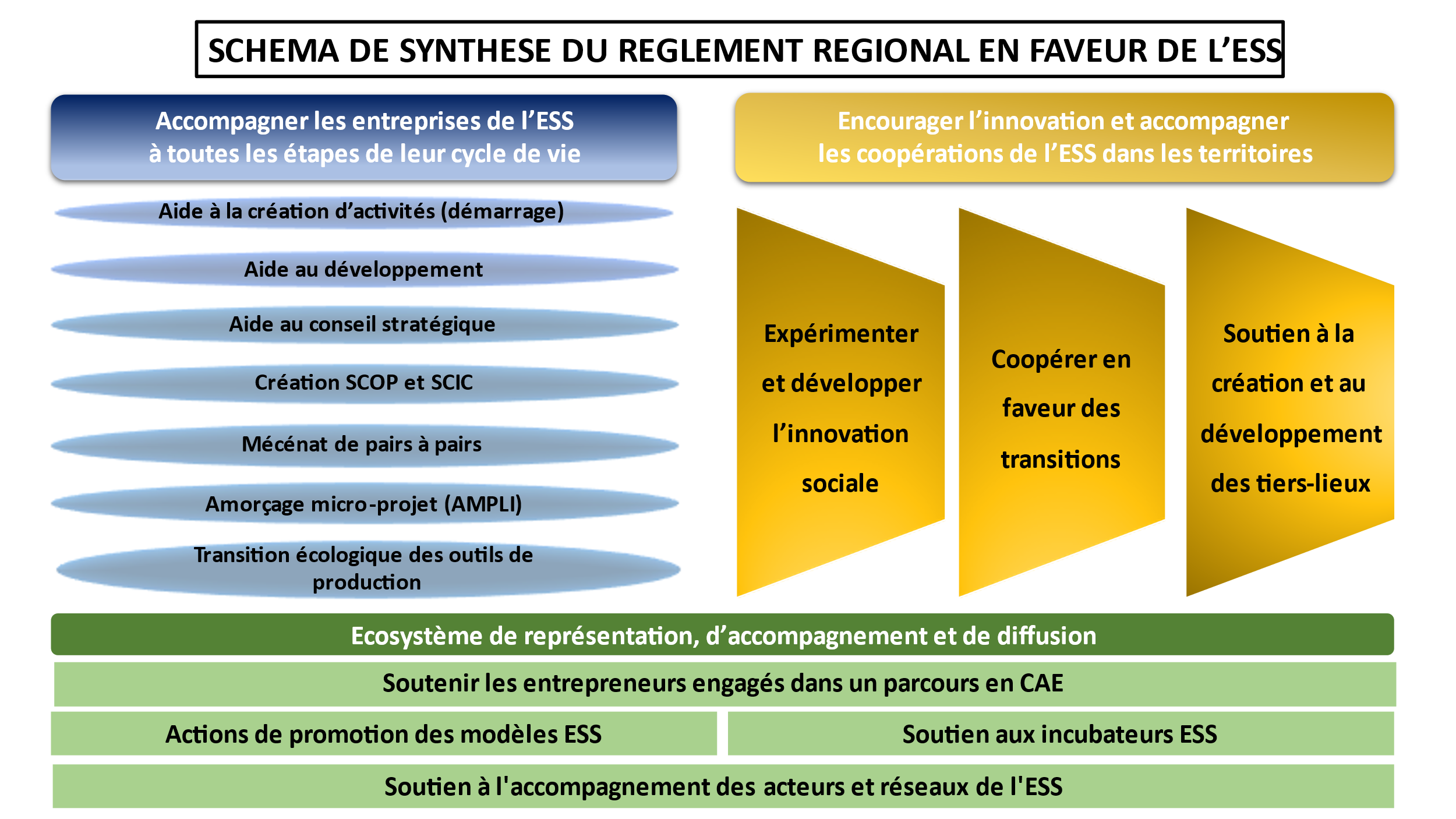 Processus d’attribution de l’aide1. Demande d’aideLe porteur de projet doit, par courrier à l’attention du Président du Conseil régional, solliciter l’intervention de  et compléter le présent dossier remis par le chargé de mission territorial ESS du département concerné ou téléchargé à partir du site internet de la Région Nouvelle-Aquitaine. Avant toute transmission d’une demande d’aide il est fortement conseillé de prendre l’attache du chargé de mission de la direction sur le département concerné afin de s’assurer de la bonne éligibilité de la demande, des dates de Commissions Permanentes à venir ainsi que du calendrier d’instruction. Le chargé de mission territorial, par son conseil, permet une orientation adaptée de la demande. Le porteur de projet transmet ensuite l’ensemble de son dossier de demande d’aide, par voie numérique, au chargé de mission et à la gestionnaire administrative et financière du département concerné.2. Décision d’octroi de l’aideA la réception du dossier de demande complet, le chargé de mission du département concerné instruit la demande du porteur de projet et constitue le dossier de présentation de cette demande en commission permanente du Conseil régional qui se réunit 6 à 8 fois par an.La décision finale appartient aux élus du Conseil régional qui délibèrent en commission permanente. Les décisions finales sont notifiées par courriel. Toute contestation ou demande de révision de la décision d’octroi sera soumise à la commission permanente du Conseil régional.3. Versement de l’aide Si la commission permanente se prononce de manière favorable, une convention est transmise au représentant légal de la structure juridique portant le projet. Cette convention reprend l’ensemble des conditions particulières pour lesquelles le porteur de projet s’est engagé, de manière formelle, dès la constitution de sa demande d’aide (objet du projet, durée, date de démarrage et date de fin qui permettent d’identifier la période d’éligibilité des dépenses, modalités de versement de l’aide et pièces nécessaires au paiement).Il est impératif pour le porteur de projet de prendre connaissance de manière précise de ces éléments et d’en vérifier l’exactitude à réception de la convention. Il s’engage également à transmettre à la direction ayant présenté sa demande toute modification concernant le portage de son projet (changement d’adresse du bénéficiaire, changement de représentant légal, changement d’établissement bancaire, …). Ces informations sont particulièrement importantes pour le bon déroulé de la mise en paiement de l’aide.Par suite de l’envoi des pièces justificatives nécessaires au paiement, la Région procède au versement de l’aide sur le compte ouvert au nom de la structure juridique porteuse du projet, tel que prévu dès l’instruction de la demande.Ainsi, le processus d’instruction, de délibération et de paiement lié à l’administration régionale, présente une durée variable mais s’étend nécessairement sur plusieurs mois. Le processus de présentation, d’instruction et de paiement d’une aide régionale au titre de l’ESS s’inscrit dans l’ensemble des étapes décrites ci-dessus ; le porteur de projet ayant systématiquement un interlocuteur à chacune de ces étapes.4. Contrôle Les services de la Région pourront procéder à tout moment au contrôle de la bonne affectation de l’aide régionale. 5. Rappel synthétique du processus de vote d’une aide régionaleDe la présentation du projet à la clôture de l’aide régionale (CP = Commission Permanente)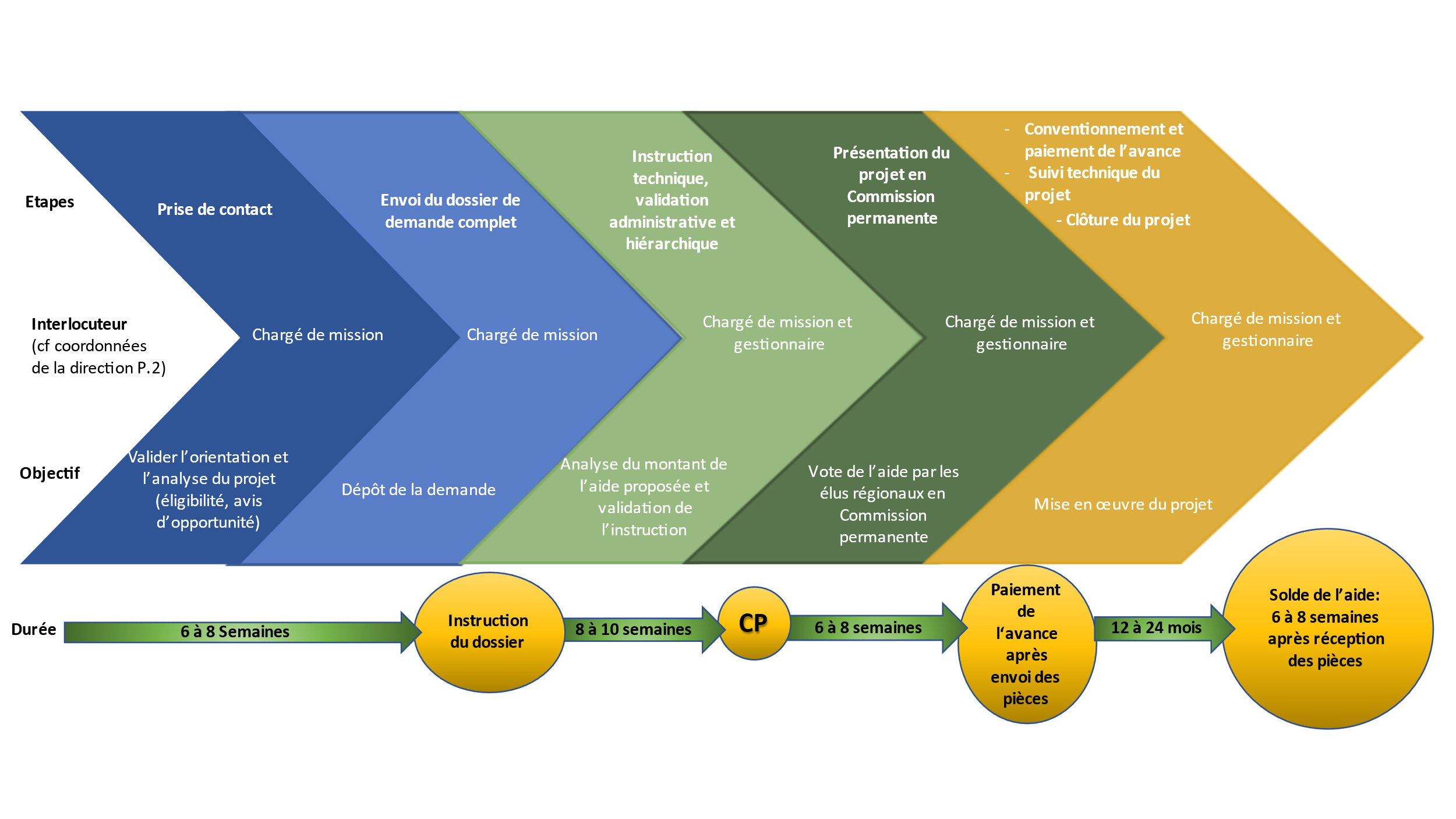 AMI Tiers-lieux : aide au développement de Tiers-lieux Au nombre de 10 courant 2012, les tiers-lieux néoaquitains sont en 2022 plus de 300 répartis dans les territoires, majoritairement ruraux. De par leur nature hybride, les tiers-lieux répondent à des besoins non-assouvis : en 1er lieu des espaces de travail partagés ouverts à tous (bureaux partagés plus que jamais nécessaire avec le développement massif du télétravail, mais aussi ateliers artisanaux et terres agricoles partagées, contribuant à la relocalisation de la production), mais aussi des lieux d’inclusion numérique, de programmation culturelle, de formation, d’accompagnement de projets, de cafés associatifs, de potagers partagés… Portés par des collectifs citoyens, les tiers-lieux sont des lieux où l’on se retrouve, où l’on se parle, où l’on échange, où l’on se cultive.L’enjeu de cette aide au développement de tiers-lieu est de consolider le secteur des tiers-lieux.OBJECTIF GÉNÉRAL :Renforcer l'ancrage territorial des tiers-lieux par la coopération avec les acteurs locaux et l'ouverture à de nouveaux publics (artisans, agriculteurs, jeunes, demandeurs d'emploi, personnes en situation de handicap…), professionnaliser et améliorer les conditions d'accueil, renforcer les systèmes de gouvernance collective et consolider les modèles socio-économiques.BÉNÉFICIAIRES Le soutien régional peut être accordé aux tiers-lieux néoaquitains existants référencés dans la  carte des Tiers-lieux Nouvelle Aquitaine ouverts depuis au moins 3 ans (démarrage de l'activité relative à l'animation-gestion des espaces de travail partagés, bureaux et/ou ateliers artisanaux et/ou terres agricoles) et employeurs (à minima 0,5 ETP) NB : les tiers-lieux situés dans les centres villes d'agglomération suivantes, hors Quartiers Politique de la Ville, ne sont pas éligibles : Bordeaux, Limoges, Poitiers, Périgueux, Arcachon, Mont de Marsan, Agen, Bayonne, Pau, Niort, La Rochelle.MODALITÉSLe tiers-lieu candidat pourra associer d'autres tiers-lieux et/ou structures locales qui décident de coopérer dans le cadre du projet. Cette collaboration devra être formalisée via une convention de partenariat, qui décrit les objectifs communs, les engagements de chacun et le plan de financement partagé. CALCUL DE L’AIDE Dépenses liées au projet intégrant les investissements matériels (hors immobilier d’entreprise) et immatériels (notamment les dépenses de personnel liées au projet, les dépenses de conseil externe…). Ne sont pas éligibles les impôts et taxes, les dotations aux amortissements et provisions.Les travaux de gros œuvre peuvent être éligibles via le contrat de territoire (DATAR)Plafond d’aide : 50 000 € Intensité maximale de l’aide régionale : 50% des dépenses éligibles Constitution du dossier de demande d’aidePour être complet, le dossier de demande d’aide doit être complété et constitué des documents suivants :Documents relatifs à la structure juridique portant le projet    Copie des statuts signés de l’Association ou de la Société	   Récépissé de sa déclaration à la Préfecture (pour les associations)   Extrait SIREN, et code SIRET       Copie de la parution au Journal Officiel (pour les associations)   Extrait du Kbis (pour les sociétés)   RIB récent au même nom que la structure juridique porteuse   Composition du Conseil d’Administration  Organigramme de la structure décrivant les liens entre gouvernance et équipe salariée Budget prévisionnel de la structure juridique porteuse du projet, daté et signé par le représentant légal    Le cas échéant, la convention d’agrément IAE / EADocuments relatifs à la présentation du projet     Courrier officiel de demande d’aide    Dossier de présentation de demande d’aide (ci-après)    Plan de financement du projet daté et signé par le représentant légal      Les devis pour les investissements matériels et immatériels     Le cas échéant, délibération de l'organe compétent ou du conseil d'administration approuvant le projet présenté   Le cas échéant, lettre d’intention des autres partenaires financiers, dates de passage en commission et/ou de prise de décision de financement   Le cas échéant, attestation de délégation de signature, pour la signature des documents financiers     Le cas échéant, attestation de minimis, datée et certifiée par l’expert-comptable (ci-jointe)     Le cas échéant, étude de faisabilité, rapport d’accompagnement DLA ou réalisé par un réseau d’accompagnement. Identité de la structure juridique porteuse du projetEntreprise inscrite au Répertoire des Métiers 				Entreprise inscrite au Registre du Commerce et des Sociétés 		Raison sociale de la structure :Statut juridique :Adresse du siège social :Code postal :							Commune :Téléphone :						E-mail :Numéro SIRET :						Code NAF : Assujetti à la TVA : oui    non 		Numéro de TVA :Date de création ou reprise de la structureCode IDCC (identification des conventions collectives):Intitulé convention collective :OPCO :Affiliation à un réseau de l’IAE ou de l’ESS :Nom du réseau :Représentant légal (Président.e ou autre personne désignée par les statuts) :Nom :				Prénom :			Qualité :Téléphone :			E-mail :Structure de l’Economie Sociale et solidaire : 		 	oui    non  Agrément ESUS – Entreprise Solidaire d’Utilité Sociale :  	oui    non Structure conventionnée : 		Nombres de postes ETP agréés par l’Etat : _________   ACI (Atelier Chantier d’Insertion)	   AI (Association Intermédiaire)   EI (Entreprise d’Insertion)   ETTI (Entreprise de Travail Temporaire d’Insertion)		   GEIQ (Groupement d’Employeur pour l’Insertion et la Qualification)   RQ (Régie de Quartier)  	   RT (Régie de Territoire)     EA		  EE   EBE (Entreprise à But d’Emploi) Présentation du projetAccompagnement externe par réseau, cabinet conseil ou autres, le cas échéant : Nom du projet et résumé (10 lignes) :Articulation avec les ambitions de la feuille de route NéoTerraConsidérant les enjeux planétaires en matière climatique et environnementale et les défis inhérents à son territoire, le Conseil régional de Nouvelle-Aquitaine a adopté en juillet 2019 une ambitieuse feuille de route « NéoTerra» qui vise à accélérer et massifier ses actions en faveur des transitions écologiques et énergétiques. Cette feuille de route, première étape dans l’accompagnement des transitions à venir, se structure autour de 11 ambitions qui irriguent l’ensemble des dispositifs régionaux d’accompagnement.La majeure partie des ambitions constitutives de NéoTerra impliquent ou sont comprises dans l’objet social des entreprises de l’ESS.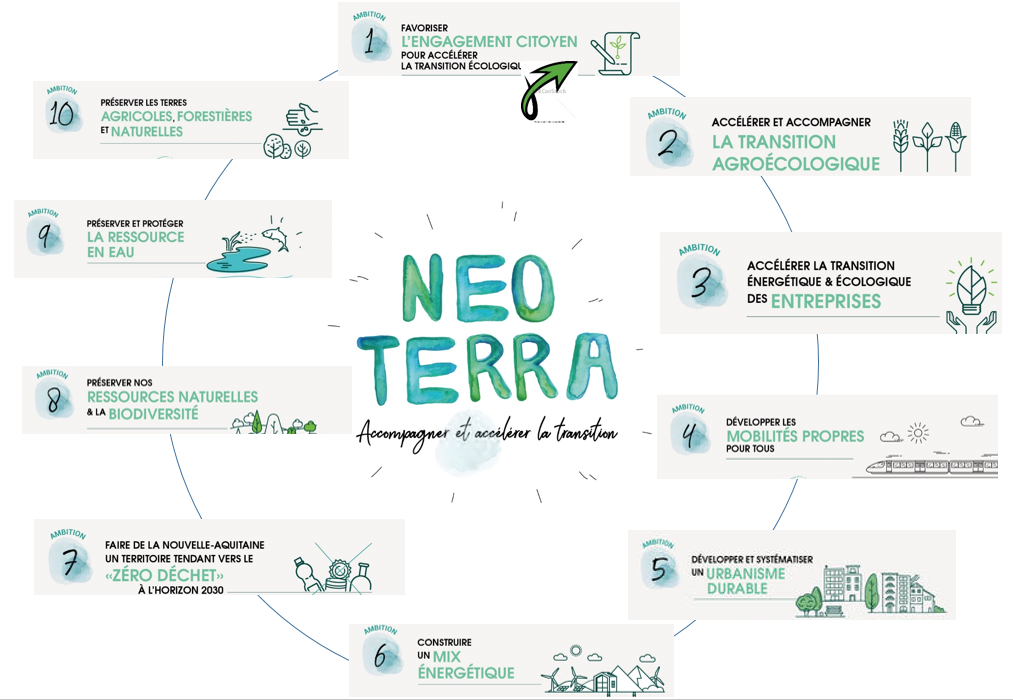 Vous préciserez le cas échéant, la ou les ambitions auxquelles, votre intervention contribue.Les éléments exhaustifs relatifs à cette feuille de route sont accessibles sur le site de la Région : https://www.nouvelle-aquitaine.fr/grands-projets/neo-terra-la-feuille-de-route-de-la-transition-environnementale-et-climatiqueVous pouvez également faire une demande d’adhésion à la communauté Neoterra en adoptant la charte régionale Neoterra en ligne : https://www.neo-terra.fr/Merci de préciser en quelques lignes en quoi le projet est susceptible de répondre à (aux) ambition(s) identifiées.Grille de critères d’analyse des projetsÀ remplirThématiques/Sous thématiques(Cochez 1 thématique et 1 sous-thématique les plus pertinentes au regard du projet)Présentation du tiers-lieuPrésentation détaillée du nouveau projetContexte et enjeux du nouveau projet Origines, motivations, besoins auxquels le projet contribue à répondre. Complémentarité du projet avec les services et activités déjà existants dans le territoireObjectifsPublics ciblesUtilisateurs et bénéficiaires potentiels de la nouvelle activité proposée : artisans, artisans d’art, agriculteurs, TPE-PME… etc. Lister et décrire les profils des 1ers utilisateurs mobilisés Mode de gouvernance 
Processus de prise de décisions stratégiques et opérationnelles, niveau d’implication des nouveaux utilisateurs dans la gouvernance du tiers-lieu Présentation de l’équipe projetRôles, expériences et statuts (bénévoles et/ou salariés) des membres de l’équipe projetDescription de la nouvelle offre d’espaces de travail partagés : ateliers partagés (dont fablabs professionnels) et/ou terres agricoles partagéesPour les ateliers artisanaux partagés et fablabs professionnels : capacité d’accueil (nombre de places disponibles en bureaux ouverts et/ou fermés, établis, ateliers …), salles de réunion, équipements, matériels et ressources techniques mutualisées disponibles, espace détente, espace de stockage, horaires d’ouverture et modalités d’accès, qualité de la connexion internet, flexibilité des tarifs (heure/jour/mois…), autres services envisagés 
Pour les terres agricoles partagées : surfaces disponibles, exploitations envisagées, infrastructures agroécologiques (haies, mares, bosquets, mise en défens de berges…), matériels et équipements mutualisés, modalités de mises à disposition des terres, autres services envisagésDescription des nouveaux lieux envisagés 
Préciser si le développement du/des services se fera sur le site actuel ou si un déménagement / agrandissement est envisagé. Le cas échéant, préciser le stade d’avancement du projet, le lien avec le propriétaire, les éventuels travaux nécessaires et leurs natures. Description des offres associéesAutres activités proposées en lien avec cette nouvelle offre (ex : réparation, réemploi, transformation, accompagnement des publics, formations, recherches-actions…). Description des ressources humaines et matérielles disponibles. Programme d’animation 
Evénements qui rassemblent les utilisateurs, développement de projets collaboratifs et locaux…Coopérations locales Description des partenaires locaux pour la mise en œuvre du projet, et modalités de coopération  Partenariat des collectivités localesLes projets localisés en agglomération doivent s'inscrire explicitement dans un partenariat avec l’agglomération concernée, valorisable dans le plan de financement (ex: mise à disposition de locaux, d’équipements, avance remboursable, subvention, soutien en ingénierie, soutien à la communication...). Un accord de partenariat validé devra être fourni au terme de l’instruction du projet.
Pour les projets situés en milieu rural, les collectivités locales (Commune, Communautés de communes..) devront également préciser la nature du soutien apportée au projet. Modèle économique 
Perspectives financières pour que la nouvelle activité atteigne l’équilibre économique, au-delà de l’aide au démarrage de la Région. Un plan d’affaires prévisionnel à ¾ ans pourra être fourni lors de l’instruction, démontrant la capacité de la nouvelle activité à contribuer à la consolidation du modèle économique global du tiers-lieu.  Facteurs clés du succès Caractéristiques qui paraissent essentielles pour assurer la vitalité et la pérennité du projetRisques et freinsDifficultés possibles et pistes d’ajustementCritères de suivi et d’évaluation du projet   Planning prévisionnel sur 2 ansPhasage : conception, mobilisation, définition, aménagement, lancement, mise en œuvre, évaluation, ajustementsDans le cadre du projet, merci de préciser :Le nombre d’emplois créés (tous types d’emplois : CDI, CDD, CDDI (CDD Insertion), apprentis, temps partiel, TNS (travailleur non salarié pour tout créateur d’entreprise), agriculteurs nouvellement installés)En effectif : 					En ETP :Le nombre de bénéficiaires finaux :Bénéficiaires entreprisesBénéficiaires particuliers / grand public : Montant sollicitÉ auprès de la RÉgion :………………€Pour un budget prévisionnel total de …………. € (Précisez    HT ou   TTC)soit une aide de ……% du budget prévisionnel du projetPlan de financement prévisionnelPlan de financement prévisionnel sur 2 ans à remplir ci-après, précisant la part des investissements (hors 1er et 2nd œuvre), leur nature, les frais de personnel et de fonctionnement ; les recettes éventuellement générées par le service jusqu’au terme de l’année 2 ; les contributions des partenaires (en numéraire ou en valorisation), le financement attendu de la Région et des autres acteurs publics ou privés.Volet Dépenses
Les dépenses de personnel, salarié ou bénévole, peuvent être valorisées comme apport en autofinancement du porteur de projet, uniquement au prorata du temps passé sur le projet. Elles seront intégrées dans le budget du projet en faisant apparaître le nombre de jours affectés et leur coût horaire ou journalier.Volet Recettes
- Autofinancement : indiquer le montant de la participation financière du porteur de projet, y compris valorisation du temps bénévole - Subventions : indiquer le montant de la participation des acteurs publics en subvention et préciser si elle est sollicitée ou acquise.
- Subvention Région: indiquer le montant de la participation demandée à la Région dans le cadre du présent AMI - Autres recettes : sponsors, mécénats, premières recettes d’exploitation pendant les 2 ans du projetSubvention régionale sollicitée :Si le maitre d’ouvrage n’est pas assujetti à la TVA pour l’activité tiers-lieu, il doit fournir une attestation de non-assujettissement. Dans ce cas, il présente un plan de financement TTC. Dans le cas contraire, il présente un plan de financement HT.Montant sollicité - préciser HT ou TTC : Attestation sur l’honneurJe soussigné-e,  (nom, prénom)........................................................................représentant-e légal-e de la structure maitresse d’ouvrage (nom, adresse, activité) …………………………………………………………………………………………………………………………………………………………………………………………………………………………………………………………………………………………………………………………………………………………………………………………………………………………………………………………………………………………………………………………………………………………………………………………………………………………………………………………………………………………………………………………………………………………………………………………………………………certifie que la structure maitresse d’ouvrage est régulièrement déclarée certifie qu’elle est en règle au regard de l’ensemble des déclarations sociales et fiscales ainsi que des cotisations et paiements correspondants certifie exactes et sincères les informations du présent dossiersollicite une subvention de ……………………€  (préciser HT ou TTC) auprès de la Région Nouvelle Aquitaine
autorise la Région Nouvelle-Aquitaine à utiliser mes données personnelles pour favoriser les échanges entre porteurs de projet et avec les acteurs régionaux. Ces données pourront également être utilisées pour vous informer des actualités et évènementiels de la Région et de ses partenaires, ainsi qu’à des fins d’évaluation statistiques. Les données personnelles concernées sont : nom, prénom, email, adresse, numéro de téléphone et photo de votre structure. Vous pouvez à tout moment exercer vos droits de rectification, suppression… à l’adresse suivante : dpo@nouvelle-aquitaine.fr. Lien politique générale de protection des données : https://www.nouvelle-aquitaine.fr/protection-donnees-personnelles.htmlFait, le……………………………………  à………........	(Signature et cachet obligatoire)	ATTESTATION DE CONFORMITÉ A LA RÉGLEMENTATION DE MINIMISJe soussigné(e) : …………………………………………………..………………… Le (la) Responsable légal (e)   Expert-Comptable certifie que la structure :est en règle vis-à-vis du règlement (CE) No 1998/2006 de la Commission du 15 décembre 2006 concernant l'application des articles 87 et 88 du traité aux aides de minimis. La structure atteste avoir reçu un montant d’aide publique inférieur à 200 000 € pour les deux exercices comptables N-1 et N-2 ainsi que pour l’exercice comptable en cours N :Ambitions NéoTerra  (cochez la priorité la plus pertinente au regard du projet)Ambitions NéoTerra  (cochez la priorité la plus pertinente au regard du projet)1 – Engagement citoyen pour accélérer la transition écologique2 – Transition agro-écologique 3 – Transitions énergétiques et écologiques des entreprises4 – Mobilités propres pour tous5 – Urbanisme durable, résilient, économe en ressources6 – Nouveau Mix énergétique7 – Territoire N-A tendant vers le zéro déchet8 - Préservation des ressources naturelles en biodiversité9 – Préservation -protection ressource en eau10 – Préservation terres agricoles, forestières et naturelles11 – Administration exemplaire dans la transitionArgumentsCARACTERE COLLECTIF : portage collectif, diversité du collectif, implication public cible, gouvernanceCARACTERE COLLECTIF : portage collectif, diversité du collectif, implication public cible, gouvernanceCARACTERE COLLECTIF : portage collectif, diversité du collectif, implication public cible, gouvernanceCARACTERE COLLECTIF : portage collectif, diversité du collectif, implication public cible, gouvernanceCARACTERE COLLECTIF : portage collectif, diversité du collectif, implication public cible, gouvernanceCARACTERE COLLECTIF : portage collectif, diversité du collectif, implication public cible, gouvernance-1-Portagecollectif Une seule personne porte le projet Un petit collectif est constitué autour du projet mais son portage n’est assuré que par quelques personnes Un collectif est constitué autour du projet mais l’implication de ses membres pourrait être renforcée Un collectif a été constitué autour du projet et c’est ce collectif qui le porte effectivement2-Diversité du collectif 
(statut & profession, genre, âge, culture…). Une seule personne porte le projet Le collectif est surtout constitué d’une catégorie d’acteurs, très homogène socialement Le collectif intègre diverses catégories d’acteurs Le collectif intègre toute la diversité des parties prenantes potentielles-3-Implicationdu public cible Le public cible n’est pas associé à l'élaboration   du projet Quelques représentants du public cible sont associés ponctuellement Des représentants du public cible sont régulièrement associés à l’élaboration et/ou la conduite du projet Le public cible est une composante à part entière du collectif et contribue activement à l'élaboration du projet-4-Gouvernance 
(participation, forme, fréquence, ambitions…)  Les modalités de la gouvernance ne sont pas définies Les modalités de gouvernance (composition, agenda, etc.), en cours de définition, manque encore de précision La gouvernance reste à consolider, dans sa forme ou son effectivité Les modalités de la gouvernance sont bien définies, avec une participation effective, selon un rythme régulier qui assure un pilotage collectif du projetCONTEXTE : ancrage territorial, accessibilité, viabilité économique, impact environnemental, ouverture à la rechercheCONTEXTE : ancrage territorial, accessibilité, viabilité économique, impact environnemental, ouverture à la rechercheCONTEXTE : ancrage territorial, accessibilité, viabilité économique, impact environnemental, ouverture à la rechercheCONTEXTE : ancrage territorial, accessibilité, viabilité économique, impact environnemental, ouverture à la rechercheCONTEXTE : ancrage territorial, accessibilité, viabilité économique, impact environnemental, ouverture à la rechercheCONTEXTE : ancrage territorial, accessibilité, viabilité économique, impact environnemental, ouverture à la recherche-5-Ancrage territorialNon identifié Le projet fait référence à la dimension territoriale, mais n’en a pas encore identifié ses acteurs ni ses spécificités Le projet associe des acteurs territoriaux afin de s'adapter aux besoins du territoire Le projet est un projet de territoire au sens où il mobilise tous les acteurs territoriaux concernés et invente une réponse adaptée aux spécificités du territoire-6-Accessibilité du dispositifNon identifiée La question de l'accessibilité est prise en compte mais les solutions n’ont pas encore été identifiées Les solutions pour faciliter l’accessibilité sont identifiées mais leur mise en œuvre reste à préciser Les solutions pour faciliter l’accessibilité sont définies de façon précise (recours à des acteurs-relais facilitateurs, facilitation de la mobilité, TIC…)-7-Viabilité économiqueNon identifiée Les ressources acquises permettent d’amorcer la phase d’expérimentation mais pas de la mener à son terme Les ressources acquises permettent de conduire la phase d’expérimentation mais la question de la viabilité économique à plus long terme n’est pas résolue Les ressources acquises permettent de conduire la phase d’expérimentation et les modalités économiques du projet le rendent viable à plus long terme-8-Impact ENVIRONNEMENTALNon identifié Le projet fait référence aux enjeux environnementaux mais n’a pas identifié son impact sur ceux-ci Le projet intègre une analyse de son impact sur un ou plusieurs enjeux environnementaux La prise en compte des enjeux environnementaux est à l'origine du projet Environnement et Energies Economie circulaire : réemploi réutilisation recyclage réparation, low technologies, limiter la production de déchetsEnvironnement et Energies Énergie : production vertueuse et consommation responsableEnvironnement et Energies Ressources naturelles (Biodiversité, eau, milieux naturels) et Climat (adaptation au changement climatique)Environnement et Energies Accompagnement à la transition écologiqueEnvironnement et Energies Lieu hybride dominante transitionCitoyenneté, pouvoir d'agir et jeunesse Pouvoir d'agir: créer une dynamique d’engagement et de pouvoir d’agir des habitants sur un territoire Citoyenneté, pouvoir d'agir et jeunesse Offre de service de proximité porté par des citoyens en lien avec les collectivités (compétences Région et contrats de territoire) Citoyenneté, pouvoir d'agir et jeunesse Lieu hybride, jeunesse, intergénérationnel et inclusion Agriculture – Agroalimentaire et Pêche Ressources pour l'agricultureAgriculture – Agroalimentaire et Pêche Consommation - circuits de vente alternatifsAgriculture – Agroalimentaire et Pêche Inclusion sociale et IAE (insertion par l'activité économique)Agriculture – Agroalimentaire et Pêche Modèle coopératif et coopérations territoriales en lien avec les collectivités (SCIC, CAE, émergence de DAT, espaces-test)Agriculture – Agroalimentaire et Pêche Zéro biodéchet et antigaspi Agriculture – Agroalimentaire et Pêche Lieu hybride dominante alimentaire – tiers lieux nourriciersTransformation organisationnelle 
et socio-économique des entreprises Insertion professionnelle & FormationTransformation organisationnelle 
et socio-économique des entreprises ISO (innovation sociale organisationnelle)Transformation organisationnelle 
et socio-économique des entreprises QVCT (qualité de vie et conditions de travail) et RSETransformation organisationnelle 
et socio-économique des entreprises Nouveaux modèles économiques et numériqueTransformation organisationnelle 
et socio-économique des entreprises Entreprenariat ESS des jeunesTransformation organisationnelle 
et socio-économique des entreprises Lieu hybride - dominante filièreHabitat et Mobilité BTP durable: pratiques vertueuses -matériaux et modèle économiqueHabitat et Mobilité Habitat partagé, participatif, éco quartierHabitat et Mobilité Habitat solidaire et accès au logement Habitat et Mobilité Mobilité responsable: partagée, douce, solidaire, vélo logistique, coopération avec les transports publicsSanté - Silver économie SantéSanté - Silver économie Silver économie & Service à la personne (SAP)Santé - Silver économie Attractivité des métiers de la santéSanté - Silver économie HandicapSanté - Silver économie Lieu hybride dominante santéCulture et Tourisme Droits culturels et médiation culturelle Culture et Tourisme Cohésion et lien social - Insertion et HandicapCulture et Tourisme Culture développement territorial et /ou transitionCulture et Tourisme Tourisme durable, social et innovantCulture et Tourisme Lieu hybride – dominante culture ou tourismeDate d'ouverture Typologie des espaces de travail partagés : bureaux et/ou ateliers (dont fablabs) et/ou terres agricolesHybridation : activités et services associés, ex : médiation numérique, activités culturelles ou artistiques, boutique, café associatif, accompagnement des publics, conciergerie…Profils des utilisateurs Mode de gestion du tiers-lieu (processus de prise de décision) et place des utilisateurs (charte, engagement demandé aux utilisateurs dans l’accueil / gestion / animation …). Joindre les documents.Exemples de collaborations / coopérations entre les utilisateurs Relations avec les acteurs locaux (services de proximité, partenariat collectivités locales…)Nombre de places de travail (disponibles en simultané) ou surface agricole disponible et taux d’utilisation Accueil humain (processus d’accueil, nature et nombre de personnes mobilisées – salariées et/ou bénévoles)Modalités d'accès (autonomie, flexibilité…)Tarifs ½ journée, journée, mensuel et autres abonnements, offres découverte (nombre de jours d’essai gratuits...)Chiffres d’affaires annuels générés depuis la création et répartition par activitésNombre d’équivalent temps plein créésNombre de bénévoles impliqués Nombre de bénéficiaires utilisateurs pour l’ensemble des services du tiers-lieuSources de revenus : subventions, adhésions, abonnements, évènements, services, ventes… Montants et répartition (en cumulé depuis la création) Centres de coûts fixes (loyer, salaires, entretien des locaux, internet, investissement mobiliers, informatiques…) et variables (fournitures, communication, eau, énergie, maintenance…). Montants et répartition (en cumulé depuis la création) Situation économique : déficit, équilibre atteint, équilibre prévu en année NDifficultés et risquesProgression, perspectives et opportunités PLAN DE FINANCEMENT PREVISIONNELPLAN DE FINANCEMENT PREVISIONNELPLAN DE FINANCEMENT PREVISIONNELPLAN DE FINANCEMENT PREVISIONNELPLAN DE FINANCEMENT PREVISIONNELPLAN DE FINANCEMENT PREVISIONNELPLAN DE FINANCEMENT PREVISIONNELPLAN DE FINANCEMENT PREVISIONNELBESOINSAnnée 1Année 2TOTALRESSOURCESAnnée 1Année 2TOTALDépenses de personnel salariéAutofinancement Conduite de projet  Apport financier en numéraireGestion, animation, communicationContribution en nature (même montant qu'en dépenses)Gestion, animation, communicationContribution en nature (même montant qu'en dépenses)SOUS TOTAL AdhésionsContributions en nature (30% max du cout total)Recettes de prestations / locationsTemps bénévole : préciser nb jours x cout jourMécénat, sponsorsApports en nature (dons, matériels, licences…)Autres apports (privés…)Apports en nature (dons, matériels, licences…)SOUS TOTALSOUS TOTALSoutiens publics - préciser si acquis ou sollicitéMatériels et équipements (50% minimum du cout total)Région Nouvelle AquitaineTravaux éligibles de type aménagements intérieurs (hors 1er et 2nd œuvre) : cloisons mobiles, isolation phonique…Fonds européensAchat d'équipements : mobilier, matériels, outils, logiciels, équipements divers (casiers, lampes, micro-ondes, frigo, canapé…)EtatSOUS TOTAL DépartementDépenses de fonctionnement (30% max du cout total)PaysLoyerIntercommunalité(s), AgglomérationFluides (eau, électricité, gaz…)Commune(s)InternetFondationDivers (locations, assurances, entretien, ménage…)MécèneImpôts et taxesDéplacements / frais de missionSOUS TOTAL Prestations de servicesSOUS TOTAL SOUS TOTAL TOTALTOTALRaison socialeFORME JURIDIQUEN° SIRETSiège social : Remarque : l'aide aux contrats aidés est à déclarée		 Remarque : l'aide aux contrats aidés est à déclarée		 Montant de l'aide par annéeMontant de l'aide par annéeMontant de l'aide par annéeMontant de l'aide par annéeFinanceurType d'aideAide en fonctionnement ou investissement Aide en fonctionnement ou investissement Opération aidéeN (année en cours)N-1N-1N-2TOTAL                                 -   €                                 -   €                                 -   €                                 -   €                                 -   €                                 -   €                                 -   €  Fait à : ........................................,                                -   € Le : ..............................................Le : ..............................................Le : ..............................................Signature Du (de la) responsable légal(e)ou de l’expert-comptableSignature Du (de la) responsable légal(e)ou de l’expert-comptableSignature Du (de la) responsable légal(e)ou de l’expert-comptableSignature Du (de la) responsable légal(e)ou de l’expert-comptable